Ландшафтный дизайнБелопухова, Ю. Модуль в моде / Ю. Белопухова // Приусадебное хозяйство. - 2014. - № 8. - С. 4-7. - 6 фот.Многие мечтают о прекрасном благоустроенном саде. Но что делать, если на участке вместо почвы - тяжелая глина или вечно не просыхающее болото? Участники I Московского международного фестиваля "Сады и люди", проходившего этим летом в Москве в парке культуры и отдыха "Сокольники", рекомендуют использовать модули.Желтовская, Т. Высокие злаки, время пришло / Т. Желтовская // Приусадебное хозяйство. - 2014. - № 7. - С. 52-55. - 5 рис.Злаки в саду, с одной стороны, это остро модно, с другой - крайне практично. Нельзя не признать их положительные свойства, такие как надежность, длительный декоративный эффект (практически весь сезон), возможность выращивать в различных условиях, устойчивость к неблагополучным условиям окружающей среды. И все-таки подобрать для сада красивые, эффективные декоративные травы, не требующие большого внимания, вполне возможно.Кармакова, Н. Мои сказочные замки / Н. Кармакова // Приусадебное хозяйство. - 2014. - № 9. - С. 74-75.Автор делится опытом декорирования клумбы замка: создание клумбы-замка.Рой, В. "Скройся с глаз моих!" / В. Рой // Приусадебное хозяйство. - 2014. - № 9. - С. 4-7. - 7 фот.Некрасивые и технические постройки, в том числе соседские или промышленные способны испортить впечатление от самого изысканного дизайна. Грамотно спрятать их - тоже искусство.Шиканян, Т. На подпорной стенке / Т. Шиканян // Приусадебное хозяйство. - 2014. - № 8. - С. 54-55. - рис.Автор рассказывает о саде устроенном на крутом склоне, террасированном с помощью подпорных стенок. О композиции сада, расположенного между двух подпорных стенок в нижней части участка. Ее размер примерно 1,5 м в ширину и 4 м в длину.Шиканян, Т. Цветник, одетый в солнце / Т. Шиканян // Приусадебное хозяйство. - 2014. - № 7. - С. 50-51.Рассмотрен пример монохромной композиции из садовых растений с листьями и цветками желтого цвета.ЦветоводствоБарбухатти, Г. Вся правда о лилейном дереве / Г. Барбухатти // Приусадебное хозяйство. - 2014. - № 8. - С. 48-52. - 6 рис.Кардиокринум введен в культуру около полутора веков назад и по прежнему остается редкостью в наших садах. Жизненный цикл отдельного растения длится 7-9 лет - от семечка до цветения, во время которого кардиокринум и превращается в "лилейное дерево" с метровым стеблем от 1,5 до 3 м высотой и толщиной с запястье. На цветение материнская луковица истрачивается полностью, оставляя после себя дочерние луковички и колоссальное количество семян. Он хорош и в совместной посадке с другими крупными многолетниками, и на ковре из невысоких хост, камнеломок, тарелл, горянок, и соло на поляне или опушке.Желтовская, Т. Невысокие злаки, время пошло / Т. Желтовская // Приусадебное хозяйство. - 2014. - № 9. - С. 52-56. - 4 фот.Автор рассказывает о декоративных злаках: молния голубая, щучка дернистая,  сеслерии голубой.Лукшин, А. Клемантис жжет / А. Лукшин // Приусадебное хозяйство. - 2014. - № 7. - С. 48-49.Хотя в культуре клемантис с 1590 г., но в России все-таки еще встречается редко. Привлекателен кемантис своей неприхотливостью, изяществом и чудным утонченным ароматом, который во время цветения распространяется на несколько метров от цветущих растений.Седов, А. Причуда знатока, или Крал ли Карл в Клары коралл / А. Седов // Приусадебное хозяйство. - 2014. - № 7. - С. 44-48. - 6 рис.Из почти 20 видов рода карлина, известных в Европе, Азии и Северной Америке, в наших садах встречается практически единственный представитель - колючник бесстебельный. Он происходит из Европы, где растет повсеместно, тяготея к сухим местообитаниям - склонам возвышенностей, горным и каменистым лугам.Седов, А. Соло на кирказоне / А. Седов // Приусадебное хозяйство. - 2014. - № 9. - С. 46-49. - 4 фот.Из примерно 480 видов, входящих в род аристолохия семейства кирказоновых в нашей средней полосе могут произрастать всего 3: аристолохия крупнолистная, она же трубчатая, аристолохия маньчжурская и кирказоновидная. Аристолохия крупнолистная имеет вид взбирающейся по опорам до 9-10 м. лианы с листьями до 30 см в диаметре. Цветки невелики, но необычны: они до 3 см. длиной, сложной формы - больше всего похожи на маленькие саксофончики с желто-зеленым трубчатым основанием и трехпастной пятнистой коричнево-пурпурной воронкой. Аристолохия может задекорировать как перголу так и фасад дома и даже старый (живой или мертвый) ствол дерева.Сигналова, О. В жару со своим веером / О. Сигналова // Приусадебное хозяйство. - 2014. - № 9. - С. 50-51. - фот.Сцеола приятная, семейство гудениевые, растения с цветами похожими на веер. Цветы сохраняют декоративность около двух недель. В природе сцеола растет в южной части Австралии. Поэтому у нас она требует открытых солнечных мест, боится морозов и холодных ветров.Тревайс, Л. Гортензия с точки зрения фитопатолога / Л. Тревайс, О. Каштанова // Приусадебное хозяйство. - 2014. - № 7. - С. 56-62. - 18 рис.О болезнях и вредителях гортензии.Тревайс, Л. Тучи над флоксами ходят / Л. Тревайс, О. Каштанова // Приусадебное хозяйство. - 2014. - № 8. - С. 62-65. - 15 фот.О болезнях и вредителях флоксов и мерах борьбы с ними.Шиманская, М. Цветник августа. Топ 10 / М. Шиманская // Приусадебное хозяйство. - 2014. - № 8. - С. 56-61. - 8 рис.О многолетних цветах, которые мы можем посадить в миксбордер, где они будут радовать своим цветением в августе. Автором предложен свой топ-список растений для миксбордера.Шиманская, М. Цветник сентября. Топ 10 / М. Шиманская // Приусадебное хозяйство. - 2014. - № 9. - С. 57-61. - 9 фот.Составитель: Л.М. Бабанина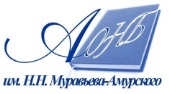 Государственное бюджетное учреждение культуры«Амурская областная научная библиотека имени Н.Н. Муравьева-Амурского